ACTIVIDAD DE ESPAÑOL             TEMA: LA SÍLABA 1° A,  B y CNombre: __________________________________________________-Fecha: _________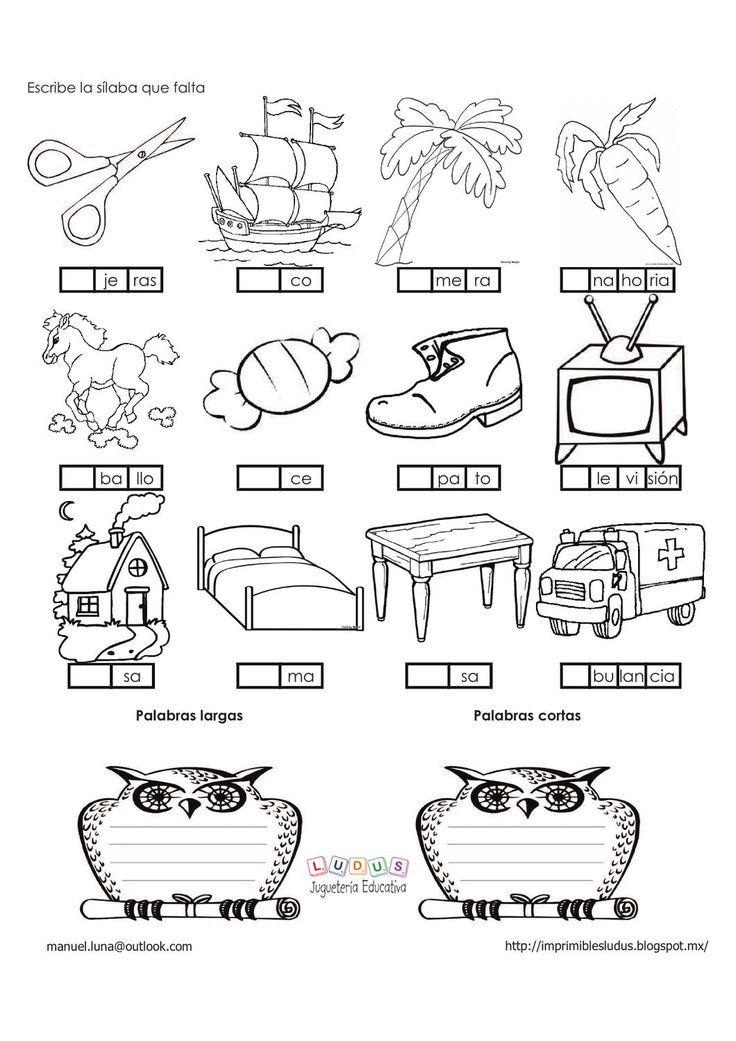 Ordena las sílabas y forma las palabras. 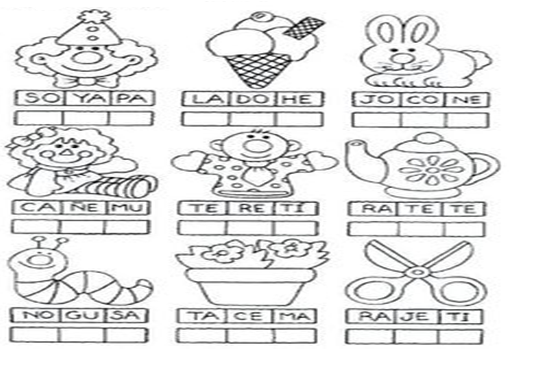 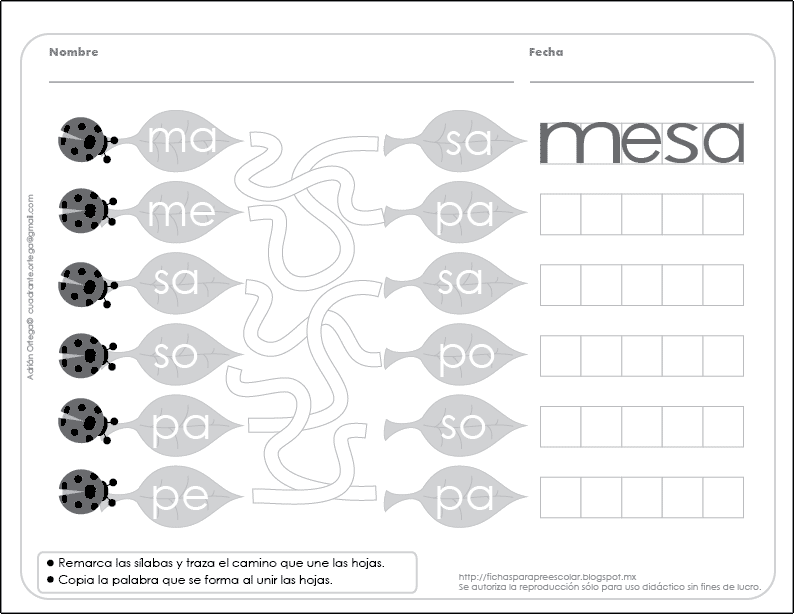 